Year 3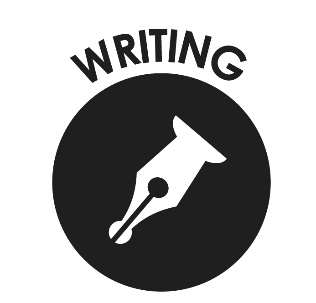 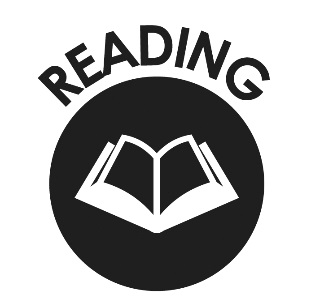 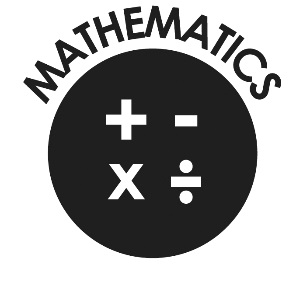 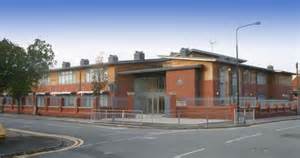 